	Smlouva o dodávce vody a o odvádění odpadních vod č. 20018025/3	uzavřená v souladu s ustanovením§ 8 odst. 6 zákona č. 274/2001 Sb., o vodovodech a kanalizacích pro veřejnou potřebu a o změně některých	zákonů (zákon o vodovodech a kanalizacích), v platném znění (dále jen smlouva)1.odběratel:	•	I. Smluvní	strany:	Firma:IČ:Zápis: Adresa:Stát:Část obce: Ulice: Telefon:E-mail:IO datové schránky:Zasílací adresa:Katastrální úřad pro Jihočeský kraj 00213691v Registru ekonomických subjektůČeská republika České Budějovice 7 Lidická tř.386 713 111Obec: České BudějovicePSČ: 37001Č.p.:  124	č.o.: 11Fax:Firma: Adresa:Katastrální úřad pro Jihočeský kraj se sídlem v Českých BudějovicíchStát:Část obce:Česká republika České Budějovice 7Obec: české BudějoviceUlice:Dodací pošta: Telefon:E-mail:2. Dodavatel:Firma:Lidická tř.ku.projihockraj@cuzk.cz ČEVAK a.s.Č.p.:  124PSČ: 37001Fax:č.o.: 11Adresa:IČ:Zápis: Telefon:Severní 2264/8, české Budějovice 3,370 10 České Budějovice60849657	Plátce DPH - DIČ: CZ60849657v obchodním rejstříku u Krajského soudu v Českých Budějovicích oddíl B, vložka 657844 844 870	Fax: +420 387 761 225E-mail:IO datové schránky:fakturace@cevak.cz 3ndg7rfInternet: www.cevak.czll. Předmět smlouvyPředmětem smlouvy je úprava vztahů mezi dodavatelem a odběratelem při dodávkách vody z vodovodů a při odvádění odpadních (příp. srážkových) vod kanalizacemi do/z připojené stavby nebo pozemku:Adresa odběru:Obec:	TáborUlice:	ŠtítnéhoČ.parc.:	3236/1Popis stavby nebo pozemku: Stavba občanského vybaveníEvidenční číslo: 208014852Část obce: Táborč.p.: 2598	č.o.:Kat. území: TáborIll. úvodní ustanoveníVlastníkem vodovodu a kanalizace je Vodárenská společnost Táborsko s.r.o..Dodavatel je provozovatelem vodovodu a kanalizace a byl k uzavření smlouvy smluvně pověřen vlastníkem vodovodu a kanalizace. Dodavatel je ve vztahu k odběrateli odpovědným za všechny závazky, které lze, v souladu se smlouvou o provozování vodohospodářského majetku uzavřenou s vlastníkem vodovodu a kanalizace a dle zákona o vodovodech a kanalizacích, přenést z vlastníka vodovodu/kanalizace na provozovatele.Odběratel prohlašuje, že je vlastníkem vodovodní a kanalizační přípojky. Odběratel prohlašuje,· že je vlastníkem připojené stavby nebo pozemku. Odběratel prohlašuje, že počet trvale připojených osob je O..	IV. Účinnost smlouvy	' \Účinnost smlouvy nastává připojením stavby nebo pozemku na vodovod (kanalizaci), nejdříve však dnem podpisu této smlouvy. Smluvní strany se dohodly, že za dodávku vody a/nebo odvádění odpadních vod poskytnutých odběrateli přede dnem účinnosti této smlouvy na výše specifikovaném odběrném místě je dodavatel oprávněn fakturovat odběrateli vodné/stočné ve výši dohodnuté dle této smlouvy a odběratel se zavazuje toto vodné/stočné uhradit. Smluvní strany činí nesporným, že již přede dnem účinnosti této smlouvy byla dodavatelem dodána voda I odvedena odpadní voda, a to s následujícími údaji:Plněni poskytnuto ode dne: 28.03.2023Čísla / stavy měřidel k tomuto datu:42010458023	/	522 m3Smluvní strany dále prohlašuji, že toto plnění nebylo v rozporu s oprávněnými zájmy žádné ze smluvních stran a považují je za plněni podle této smlouvy.Dodávka vodyDodavatel se zavazuje zajistit pro odběratele dodávku vody z vodovodu v jakosti vody odpovídající obecně platným právním předpisům, odběratel s.e zavazuje vodu z vodovodu odebírat a hradit dodavateli úplatu za dodávku pitné vody (dále jen vodné) podle této smlouvy.Množství dodané vody bude zjišťováno:hlavním vodoměremLimit množství dodávané vody je dán profilem přípojky a kapacitou vodoměru. Množství vody určující kapacitu vodoměru:	4,0 m3/hodTlakové poměry v místě přípojky:	maximální 0,7 M a	minimální O,15 MPaUkazatele jakosti v dané lokalitě ke dni uzavřeni této smlouvy: vápník 30 mg/I, hořčík 4 mg/I, dusičnany 7,5 mg/I. po dobu trvání této smlouvy tyto hodnoty mohou kolísat v rozmezí hodnot stanovených platnými právními předpisy, přičemž aktuální hodnoty jsou zjistitelné na www.cevak.cz.Odvádění odpadních vod	l.Dodavatel se· zavazuje· zajistit pro odběratele odvádět odpadních (příp. srážkových) vod kanalizací, odběratel se zavazuje vypouštět odpadní vody do kanalizace a hradit dodavateli úplatu za odváděni odpadních (příp. srážkových) vod(dále jen stočné) podle této smlouvy	,Množství odváděné odpadní vody bude stanoveno:ve výši vody dodané (odebrané) z vodovoduOdběratel prohlašuje, že na daném odběrném místě není žádný jiný zdroj vody, z nějž by byla vypouštěna voda do kanalizace.Množství srážkových vod odváděných do kanalizace:Dlouhodoby srážkovy normál Je veličina, která podléhá změnám a Je stanovována postupem dle platnych právních pi'edp1su. O Jeho případné změně a zpusobu vypočtu bude dodavatel písemně informovat odběrateleLimit množství odváděné odpadní vody není stanoven, pokud není  v této smlouvě uvedeno jinak. Množství a míra znečištěni vypouštěných odpadních vod jsou určeny platným kanalizačním řádem příslušné lokality, pokud není v této smlouvě uvedeno jinak. Odběratel svým podpisem stvrzuje, že se seznámil s platným kanalizačním řádem příslušné lokality, jeho obsahu porozuměl a vyslovuje s nim souhlas.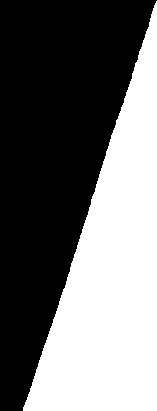 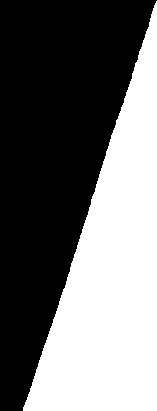 Cena a platební podmínkyCenu pro vodné a stočné stanovuje vlastník vodovodu a kanalizace podle zákona č. 526/1990 Sb., o cenách, a zákona o vodovodech a kanalizacích, a prováděcích předpisů těchto zákonů, vše v platném znění, případně podle předpisů je v budoucnu nahrazujících. Aktuální ceny pro vodné a stočné jsou uvedeny v platném ceníku, který je k dispozici u dodavatele a vlastníka vodovodu a kanalizace, jeho případné změny budou zveřejněny způsobem v místě obvyklým.Vodné a stočné má jednosložkovou formu, pokud není stanovena dvousložková forma. O úhradě vodného a stočného· ve dvousložkové formě včetně druhu stanovení pevné složky může jako vlastník vodovodu a kanalizace rozhodnout pouze obec nebo právnická osoba, ve které výkon hlasovacích práv nejméně ve dvoutřetinové většině drží obec. Obec v tomto případě rozhoduje obecně závaznou vyhláškou vydanou v samostatné působnosti, u právnické osoby má tuto kompetenci její nejvyšší orgán. Sjednání vodného a stočného ve dvousložkové formě je pro odběratele účinné ode dne účinnosti obecně závazné vyhlášky obce nebo rozhodnutí nejvyššího orgánu právnické osoby.Dodavatel je oprávněn předepsat odběrateli úhradu vodného a stočného formou zálohových plateb, jejichž četnost a výše se řídí výší předpokládaného odběru v zúčtovacím období. Zálohy mohou být stanoveny do výše max. 100% dodávek podle směrných čísel roční spotřeby vody nebo podle skutečně dodaného (odvedeného) množství v předchozím zúčtovacím období. Dodavatel je oprávněn při změně cen pro vodné a stočné nebo při změně dodaného (odvedeného}' množství vody upravit výši záloh tak, aby odpovídala alikvótnímu podílu z předpokládané fakturace za příslušné období:	-Zálohové platby za vodné a stočné budou hrazeny do termínu splatnosti uvedeného na příslušném dokladu zaslaném dodavatelem následujícím způsobem:   •	•převodním příkazemZúčtování záloh a vyúčtování vodného a stočného bude provedeno fakturou (daňovým dokladem) s uvedenou lhůtou splatnosti, na základě odečtu měřidel (u neměřených odběrů na základě přiznaných skutečností), který probíhá podle odečtových cyklů dodavatele. Faktury budou hrazeny následujícím způsobem:převodním příkazemSmluvní strany se dohodly, že případné přeplatky a nedoplatky z vyúčtování do výše 100 Kč může dodavatel převést do dalšího zúčtovacího období. Případné přeplatky z vyúčtování vrací dodavatel odběrateli následujícím způsobem: převodním příkazem	na č. účtu 14028231/0710Elektronický přenos účetních dokladů: sjednán na e-mailovou adresu uvedenou v čl. I. u Zasílací adresyV případě, že dojde k úpravě ceny pro vodné a stočné a nebude proveden fyzický odečet stavu vodoměru, provede se fakturace na základě průměrné denní spotřeby propočtené počtem dní za původní cenu, respektive počtem dní od doby platnosti nové ceny do doby provedeného fyzického odečtu.Odběratel bere na vědomí, že pokud tak stanoví platný právní předpis, má v případě nefunkčnosti vodovodního nebo kanalizačního systému nárok při uplatnění dvousložkové úhrady vodného a stočného na poskytnutí slevy z pevné složky, za každý započatý den, kromě prvních 24 hodin, a to na základě písemné žádosti uplatněné u dodavatele. Je-li stanovena dvousložková forma vodného a stočného a odběratel neodebere v příslušném zúčtovacím období dodávanou vodu, je povinen zaplatit dodavateli pevnou složku vodného případně vodného a stočného. •Ostatní a závěrečná ustanoveníTento\smluvní vztah se řídí zákonem č. 89/2012 Sb., občanský zákoník, v platném znění (dále též jen „OZ"), zákonem o vodovodech a kanalizacích a jeho prováděcími předpisy, vše v platném znění, Podmínkami ke smlouvě o dodávce vody a o odvádění, odpadních vod (dále jen „podmínky") a „Reklamačním řádem" (dále jen „reklamační řád"). Znění podmínek a reklamačního řádu platné ke dni podpisu této smlouvy je přílohou č. 1 a č. 2 smlouvy. Odběratel svým podpisem stvrzuje, že se smlouvou s těmito podmínkami a reklamačním řádem seznámil, jejich obsahu porozuměl a vyslovuje s nimi souhlas.	Smluvní strany se dohodly, že dodavatel má právo podmínky či reklamační řád jednostranně změnit z důvodu legislativních změn, inovace poskytovaných služeb, nutnosti ošetření rizik smluvního vztahu nebo změn podmínek na trhu s vodou. V případě změny se zavazuje dodavatel veřejně oznámit záměr změnit podmínky či reklamační řád, vč. termínu účinnosti změny, a to formou zveřejnění znění změněných podmínek či reklamačního řádu na webových stránkách dodavatele po dobu minimálně dvou měsíců před plánovaným začátkem účinnosti změny. Dodávka vody a odvádění odpadních vod se ode dne účinnosti změny podmínek či reklamačního řádu uskutečňuje v souladu s provedenou změnou, nedojde-li mezi smluvními stranami k jiné dohodě. V případě, že odběratel se změnou nesouhlasí, oznámí tuto skutečnost písemně dodavateli přede dnem účinnosti nových podmínek či reklamačního řádu, vč. uvedení konkrétních ujednání, s jejichž změnou nesouhlasí. Na základě tohoto oznámení se smluvní strany zavazují jednat za účelem dosažení dohody o změně. Pokud ke shodě nedojde, má odběratel právo smlouvu vypovědět. Výpovědní lhůta činí v tomto případě 3 kalendářní měsíce a počíná běžet prvním dnem měsíce následujícího po jejím doručení druhé smluvní straně. Výpověď je odběratel oprávněn podat nejdéle v den, kdy má nabýt účinnosti předmětná změna podmínek či reklamačního řádu. Do doby ukončeni smlouvy se v tomto případě uplatní na daný smluvní vztah podmínky či reklamační řád ve znění nedotčeném předmětnou změnou.Je-li nebo stane-li se z důvodu nové právní úpravy některé ujednání smlouvy v budoucnu neplatným nebo neúčinným a lze-li je oddělit od ostatního obsahu smlouvy, nebude to mít vliv na platnost a účinnost ujednání ostatních. Smluvní strany jsou povinny v takovém případě nahradit neplatné nebo neúčinné ujednání ustanovením platným a účinným, které se nejvíce blíží hospodářskému účelu neplatného nebo neúčinného ujednání.Dodavatel vylučuje ve smyslu ustanovení§ 1740 odst. 3, věta druhá OZ přijetí nabídky s dodatky nebo odchylkami.Odběratel je povinen dodržovat povinnosti stanovené mu zákonem o vodovodech a kanalizacích a je povinen ve smlouvě pravdivě uvést všechny pro tento smluvní vztah relevantní skutečnosti. Odběratel je povinen bezodkladně oznámit písemně dodavateli každou změnu těchto skutečnosti. Za neoznámení jakékoliv změny skutečností uvedených ve smlouvě se považuje i oznámeni nepravdivých skutečností. Vznikne-li neoznámením takové změny dodavateli újma, je odběratel povinen ji v plné výši uhradit.Nejdéle 14 dnů před ukončením platnosti této smlouvy (nebo dodávky vody z vodovodu a odvádění odpadních vod), je odběratel povinen dodavateli umožnit provést konečný odečet měřicího zařízení. Ještě před ukončením platnosti této smlouvy je dále odběratel povinen umožnit dodavateli provést demontáž měřicího zařízení a další činnosti nezbytné k ukončení odběru vody a odváděni odpadních vod (včetně odpojení přípojky od vodovodu a kanalizace). Tuto povinnost odběratel nemá, pokud bezprostředně po ukončení platnosti této smlouvy nabude platnosti a účinnosti nová smlouva o dodávce vody a odvádění odpadních vod s jiným odběratelem na tomtéž odběrném místě. Smluvní strany se dohodly, že veškeré činnosti související s ukončením odběru vody a odváděním odpadních vod provede dodavatel na náklady odběratele, přičemž je oprávněn požadovat proplacení zálohy na provedení těchto činností, a to až do výše předpokládaných nákladů.Smluvní strany se dohodly, že pokud odběratel tuto smlouvu řádně neukončí v souvislosti se změnou vlastnictvípřipojené stavby nebo pozemku (odběrného místa) dohodou s dodavatelem, zaniká tato smlouva ke dni, kdy nový vlastník připojené stavby nebo pozemku (odběrného místa) prokáže dodavateli nabytí vlastnického práva k ní a uzavře novou smlouvu o dodávce vody a o odvádění odpadních vod k odběrnému místu.Pokud má odběratel uzavřeny i jiné smlouvy o dodávce vody a o odvádění odpadních vod s dodavatelem i na jiném odběrném místě, může dodavatel postupovat podle § 9 odst. 6 zákona o vodovodech a kanalizacích i v případě porušeni povinnosti odběratele daných těmito smlouvami.Pokud je v názvu této smlouvy uvedeno, že se jedná pouze o smlouvu o dodávce vody, resp. smlouvu o odvádění odpadních vod, stávají se ustanoveni o odvádění odpadních vod v prvním případě, resp. dodávce vody v druhém případě bezpředmětná.1O) Tato smlouva nahrazuje a ruší předchozí ujednání obou smluvních stran vztahující se k témuž odběrnému místu, ato dnem nabytí své účinnosti.Smlouva se uzavírá na dobu neurčitou. Smlouvu může kterákoliv ze smluvních stran zrušit ke konci kalendářního čtvrtletí výpovědi odeslanou druhé smluvní straně alespoň tři měsíce předem.Jakékoliv změny smlouvy lze činit pouze v písemné podobě na základě souhlasu obou smluvních stran.Smlouva se vydává ve dvou stejnopisech, přičemž každá strana obdrží po jednom.Zvláštní ujednáníPříloha:·Situace zpoplatněných srážkových vod odvedených do kanalizace...,.	..,,,	I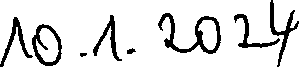 V Tábořeza dodavatele:dneV ČJ. tJ,t(v'GJ t//c/q,/ dne	. ;/,	t} ,< ťfza odběratele: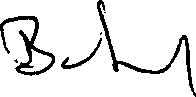 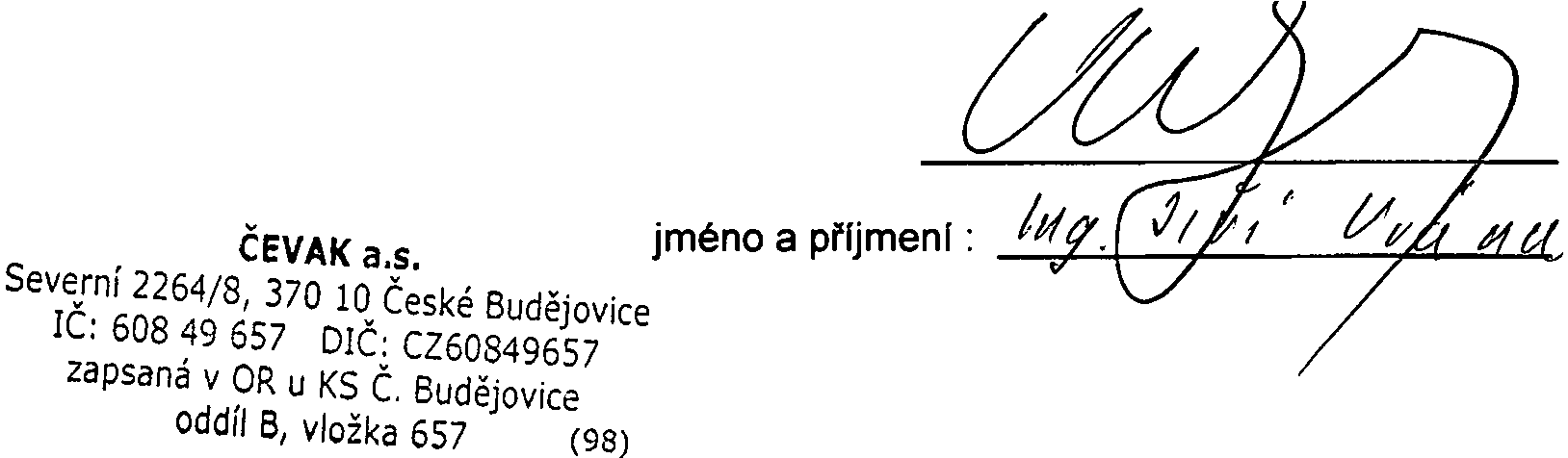 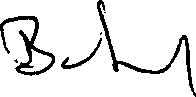 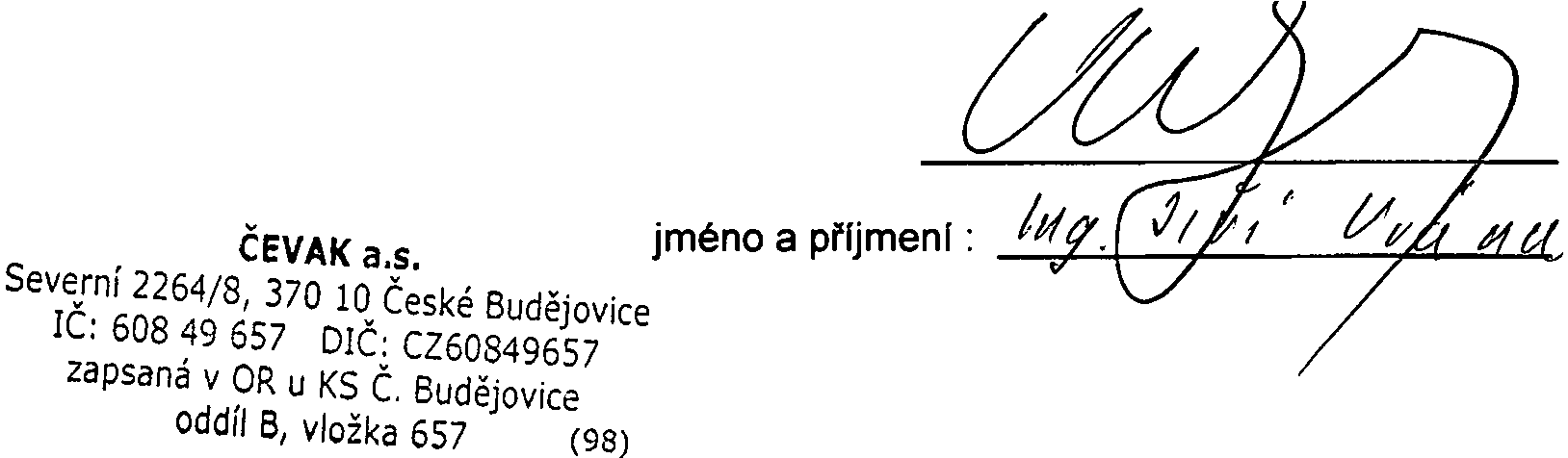 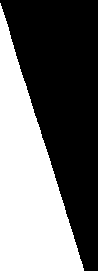 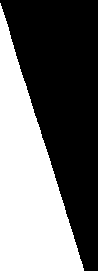 podpis:			podpis:referent smluvních vztahů ČEVAKa.s.Druh plochy:Druh plochy:Plocha (m"). Odtokový součinitelRedukovaná plocha (m") (plocha krát odtokový součinitel)AZastavěné plochy	...4380,90394,200ATěžce propustné zpevněné plochy3060,90275,400BVegetační sti'echy s mocností 5 až 1 cmo0,600,000CPropustné zpevněné plochy1000,4040,000DVegetační sti'echy s mocností 11 až 30 cmo0,300,000EVegetační sti'echy s mocností nad 31 cmo0,100,000FPlochy kryté vegetací, zatravněné plochy5280,05·26,400Součet redukovaných plochSoučet redukovaných plochSoučet redukovaných plochSoučet redukovaných ploch736,000Dlouhodobý srážkový normál (v m/rok) platný ke dni uzavi'ení smlouvyDlouhodobý srážkový normál (v m/rok) platný ke dni uzavi'ení smlouvyDlouhodobý srážkový normál (v m/rok) platný ke dni uzavi'ení smlouvyDlouhodobý srážkový normál (v m/rok) platný ke dni uzavi'ení smlouvy0,588Roční m ožství o.dváděných srážkových vod Q v m' = součet redukovaných ploch v m2 krát dlouhodobý srážkový normál v m/rok.. .	..Roční m ožství o.dváděných srážkových vod Q v m' = součet redukovaných ploch v m2 krát dlouhodobý srážkový normál v m/rok.. .	..Roční m ožství o.dváděných srážkových vod Q v m' = součet redukovaných ploch v m2 krát dlouhodobý srážkový normál v m/rok.. .	..Roční m ožství o.dváděných srážkových vod Q v m' = součet redukovaných ploch v m2 krát dlouhodobý srážkový normál v m/rok.. .	..433